САНКТ-ПЕТЕРБУРГСКИЙ ГОСУДАРСТВЕННЫЙ УНИВЕРСИТЕТМатематико-механический факультетКафедра параллельных алгоритмовАлгоритмы вейвлетной обработки звукового потокаДипломная работа студента 443 группыПолякова Егора АндреевичаДопущена к защите.Зав. кафедрой:д. ф.-м. н., профессор Демьянович Ю.К.Научный руководитель: д. ф.-м. н., профессор Демьянович Ю.К.Рецензент:к. ф.-м. н., доцент Лебединский Д.М.Санкт-Петербург 2017ST.   Mathematics & Mechanics FacultyDepartment of Parallel AlgorithmsAlgorithms of wavelet processing for sound flowPolyakov EgorMaster’s ThesisAdmitted for defence.Head of the chair:Professor Yu.K. DemjanovichScientific supervisor:Professor Yu.K. DemjanovichReviewer:Docent D.M. Lebedinski Saint-Petersburg2017ВведениеВ большинстве современных задач приходится иметь дело с большими числовыми потоками информации. В частности, это потоки данных размером порядка нескольких терабайт. Возникает проблема хранения и обработки такой информации. Особенно актуальна задача сжатия таких числовых потоков за счёт отбрасывания несущественной информации и последующего её восстановления.Наиболее эффективные инструменты для решения подобных проблем – вейвлетные разложения потоков и использование сплайновых аппроксимаций. Они позволяют значительно сократить объём вычислений, при этом позволяя получать достаточно точные результаты. Реализация алгоритмов, основанных на сплайновых приближениях, во многих случаях может быть проще, чем в других алгоритмах.Цель работы –применение основных положений теории вейвлетов, методов сжатия и восстановления потоков.Классический вариант вейвлетного разложения В этой главе даётся описание классического варианта вейвлетного разложения в простейшей ситуации и его программная реализация.Вейвлетное разложениеОсновная идея вейвлетного преобразования – разложение исходного числового потока на основной поток, содержащий основную часть информации, и вейвлетный, в котором менее существенные детали. При этом подразумевается возможность восстановления исходного потока из получившихся при разложении. В качестве наглядного примера можно привести сжатие изображения: пусть изображение кодируется некоторым числовым потоком c0, c1, … , c2L-1Сформируем два числовых потока: ,, где Из потоков a и b легко восстановить исходный поток, при этом поток b содержит числа, как правило, на порядок меньшие чисел потока a. Это наглядный пример разложения, где один поток является основным, а другой – вейвлетным.Для более подробного примера рассмотрим разложение кусочно-постоянной функции при помощи вейвлетов Хаара. Пусть задана функция ,Где N=2k, а  определяется как  .Заметим, что .Обозначим .Возьмем для наглядности N = 4. Тогда функцию  можно представить в виде ,где a, b – коэффициенты, полученные как в первом примере. Функции, равные разности характеристических функций в полученном представлении, называются вейвлетными базисами, а их линейные комбинации – пространством вейвлетов.Заметим также, что эти функции получаются изменением аргумента функции .Например, .Функция w(t) называется вейвлетом Хаара. Также можно вывести некоторые важные соотношения для функции  из определения очевидно, что , представим в виде Произведя замену, получаем тождество , называемое кратно-масштабным уравнением. Из этих соотношений следует, что , где  – пространство кусочно-постоянных функций, каждая из которых постоянна на  , где Программная реализация вейвлетного разложения для звукового потока Применим вейвлетное разложение Хаара для звукового потока. Программная реализация алгоритма и визуализация графиков была написана на языке Delphi. В качестве потока информации использовались аудиофайлы в формате “*.wav”. Структура wav-файла: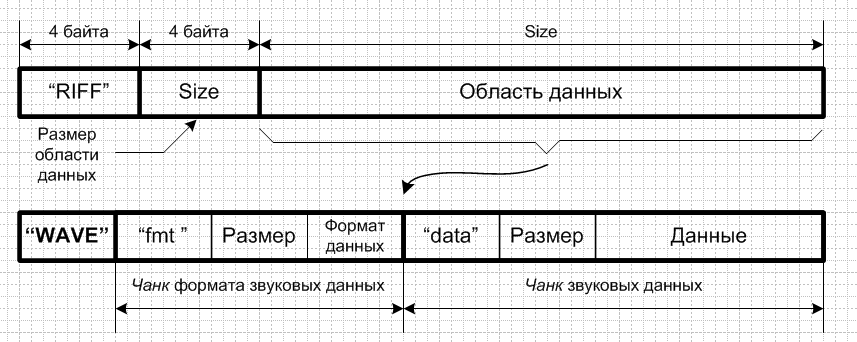 Данные в формате “*.wav” хранятся в виде двухбайтного целого со знаком. Считав данные в этом формате из файла, был получен числовой поток. Затем было применено разложение Хаара, описанное ранее.Рассмотрим пример звуковой дорожки, изображенной на картинке (Рисунок 1).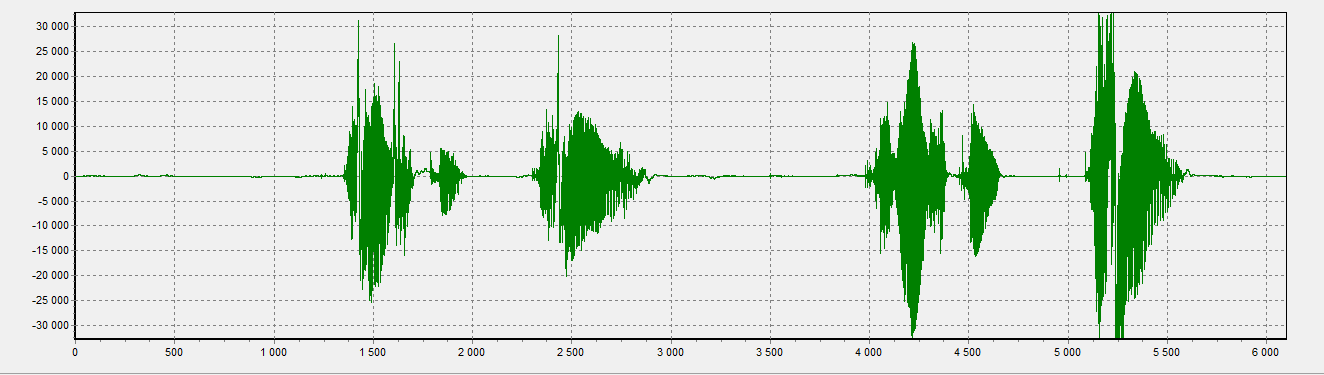 Рисунок 1.Данный звуковой поток длится 6 секунд и имеет частоту дискретизации в 192000 Гц.Разложим поток на полусуммы и полуразности. Получим два потока. Поток полусумм визуально не отличается от исходно, помимо того, что количество точек в нем сократилось в двое. А второй поток выглядит так: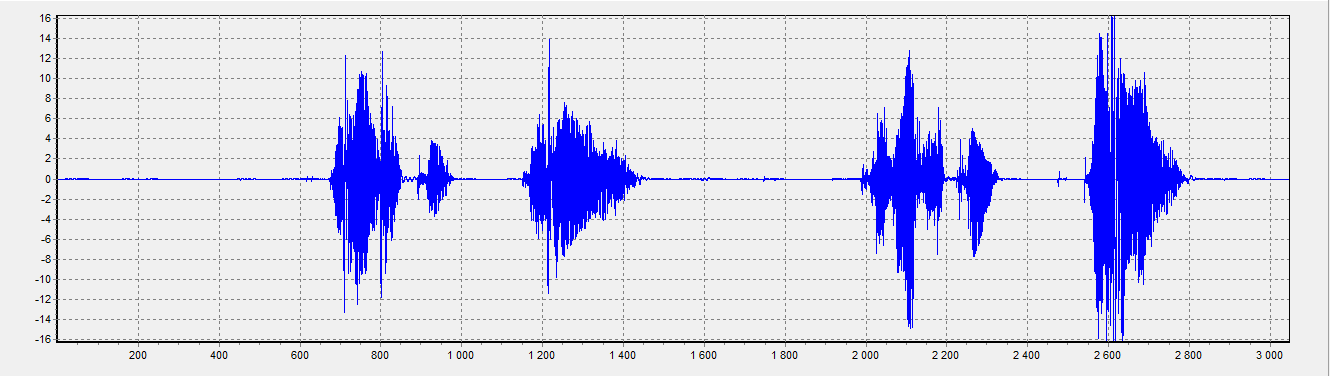 Рисунок 2.Как видно на картинке (Рисунок 2), этот поток показывает все небольшие изменения. Амплитуда достигает лишь небольших значений. При сравнении с первым потоком, амплитуда колеблется в значениях в 2000 раз меньших. Ниже (Приложение 1) приведена часть кода программы, использовавшей разложение, на которой были получены приведенные выше картинки.Кусочно-линейная аппроксимацияВ этой главе описываются методы кусочно-линейной аппроксимации и программная реализация одного из методов.Кусочно-линейная аппроксимация с постоянным шагом Теперь используем другой подход для разложения числового потока. Рассмотрим наш дискретный сигнал как сетку с частотой, равной частоте дискретизации сигнала. Каждому i-ому шагу нашей сетки сопоставляется соответствующее значение сигнала. Поставим себе задачу – “укрупнять” сетку, пока сигнал новой сетки отличается от исходного не более чем на заданную изначально погрешность. Введем некоторые обозначения: t – момент времени; параметр, по которому строится сетка.Пусть ,,…,– разбиение исходной сетки.  - исходный сигнал в момент времени .  - погрешность. - шаг исходной сеткиТо есть начальными условиями нам дается сигнал с шагом  и некий  Рассмотрим теперь сетку, состоящую только из нечетных элементов исходной сетки и её концов, т.е. построенную на ,,…,. Она будет соответствовать некоторому сигналу с шагом дискретизации в 2 раза меньше исходного.Разницей сигналов в момент времени  (где  = , i = ) будем называть Другими словами, разница сигналов описывается расстоянием от ломаной, соединяющей точки полученного разбиения, до точек исходного сигнала. Глобальной разницей или просто разницей сигналов будем называтьВвиду начальных условий, требуется, чтобы разница между сигналами была меньше допустимой погрешности. Проверив это, будем повторять алгоритм “укрупнения” сетки. На k-ом шаге разницей сигналов в момент времени t будем называть где.  – ломаная, построенная по значениям крупной сетки, доопределенная до исходной мелкой сетки.Легко проверить, что определение разницы для k-ого шага при k=1 будет соответствовать определению разницы для первого шага, так что определение корректно. Определение глобальной разницы так же распространяется на любой, последующий после первого, шаг. Будем проделывать описанные шаги, получая каждый раз сигнал, в котором в два раза меньше частота дискретизации. В тот момент, когда разница между сигналами превысит  – мы получим кусочно-линейную аппроксимацию исходного сигнала. Полученную аппроксимацию можно привести в исходный сигнал с помощью вейвлетного разложения и формулы реконструкции. Для этого надо рассмотреть оператор проектирования нашей мелкой сетки на полученную крупную сетку. Тем самым для заданной погрешности и сигнала мы получаем основной результат сжатия и вейвлетный поток, из которых мы можем полностью восстановить исходный поток.Кусочно-линейная аппроксимация с варьирующимся шагом В предыдущей главе мы рассматривали равномерную сетку с фиксированным шагом, которую “укрупняли”. На каждом шаге алгоритма проверяли всю сетку на условие погрешности и выбирали нечетные узлы для “укрупненной сетки”. Данный подход удобен в теоретическом плане, но на практике целесообразнее выбирать узлы в зависимости от того, как ведет себя поток рядом с этими узлами. Критерием выбора узлов будет являться разница значений  <.То есть в начале нам даётся равномерная сетка с шагом и  – погрешностью. Далее мы, в отличие от предыдущей главы, не будем сразу рассматривать некую “укрупненную сетку”, а будем сами выбирать узлы для неё. Рассмотрим узел  со значением . Рассмотрим узел со значением . Предположим что сейчас эти 2 узла лежат в “укрупненной” сетке, тогда в нашей терминологии в узлах  (s<i<k) можно определить ломаную : =.Для каждого из узлов мы должны проверить условие:Если неравенство выполняется для всех узлов, то далее мы рассматриваем узлы  и  как узлы “укрупненной” сетки и повторяем действия. Если неравенство не выполнено для одного из узлов, то мы, теперь уже действительно, записываем узлы  и  в узлы “укрупненной” сетки и начинаем алгоритм с узлов  и  (снова рассматривая их как потенциальные узлы из “укрупненной” сетки).В итоге получим неравномерную сетку для заданной  – погрешности. Программная реализация кусочно-линейной аппроксимацииБыла реализована кусочно-линейная аппроксимация, описанная в предыдущей главе, на кроссплатформенном языке Java. Программа может принять на вход аудиофайл и с некоторой, заданной в настройках, погрешностью разложить аудиофайл на 2 файла, которые приблизительно в 2 раза меньше исходного. Из первого файла программа может составить аудиофайл, похожий на исходный. Из двух полученных файлов программа может полностью восстановить исходный.Была реализована кусочно-линейная аппроксимация, описанная в предыдущей главе. В качестве потока информации использовались аудиофайлы в формате “*.wav”. Структура wav-файла была показана ранее (Раздел 2.2.). Программа поддерживает аудиофайлы как с одним каналом (моно), так и с двумя каналами (стерео).Для обработки файла и получения набора байтов используется библиотека 'ava.io.ByteArrayInputStream’. Для обработки аудиофайла и получения информации о нём была использована библиотека ‘‘javax.sound.sampled.*’. После обработки аудиофайла получаем массив данных, а также набор параметров, таких как: частота дискретизации, длина массива и т.д. (Приложение 2)Был создан метод (doAproximate) (Приложение 3), который разбивал массив данных на два массива: аппроксимированные данные и погрешности. Забегая вперед скажу, что массив аппроксимированных данных меньше исходного массива и из него программа строит аудиофайл, который является сжатием исходного аудиофайла. В этом методе doAproximate мы берем узлы k и k+j исходного потока и проверяем погрешность для точек k+i, где 0<i<j. Если погрешность допустима для всех i, то повторяем процедуру для узлов k и k+j+1. Если недопустима, то мы записываем значение в узле k в первый массив (основной массив), значения в узлах k+i (0<i<j-1) во второй (дополнительный массив) массив и число (j-1) в третий массив (вспомогательный массив) и повторяем весь алгоритм для узлов k+j-1, k+j+1.На рисунке 3 изображён алгоритм на примере 7 точек. Следуя алгоритму: изначально, мы берем узел x1 и узел x3. Затем мы проверяем разницу между значением в узле x2 и значением синего отрезка (1,3) в узле x2. Допустим разница меньше допустимой погрешности. Тогда мы берем узлы x1 и x4 и проверяем разницу между значением в узле x2 и значением красного отрезка (1,4) в узле x2. Предположим, что разница оказалось больше допустимой погрешности. Тогда мы записываем значение в узле x1 в основной массив, значение в узле x2 в дополнительный массив и единицу в вспомогательный массив. Далее начинаем снова наш алгоритм с узлов x3 и x5. 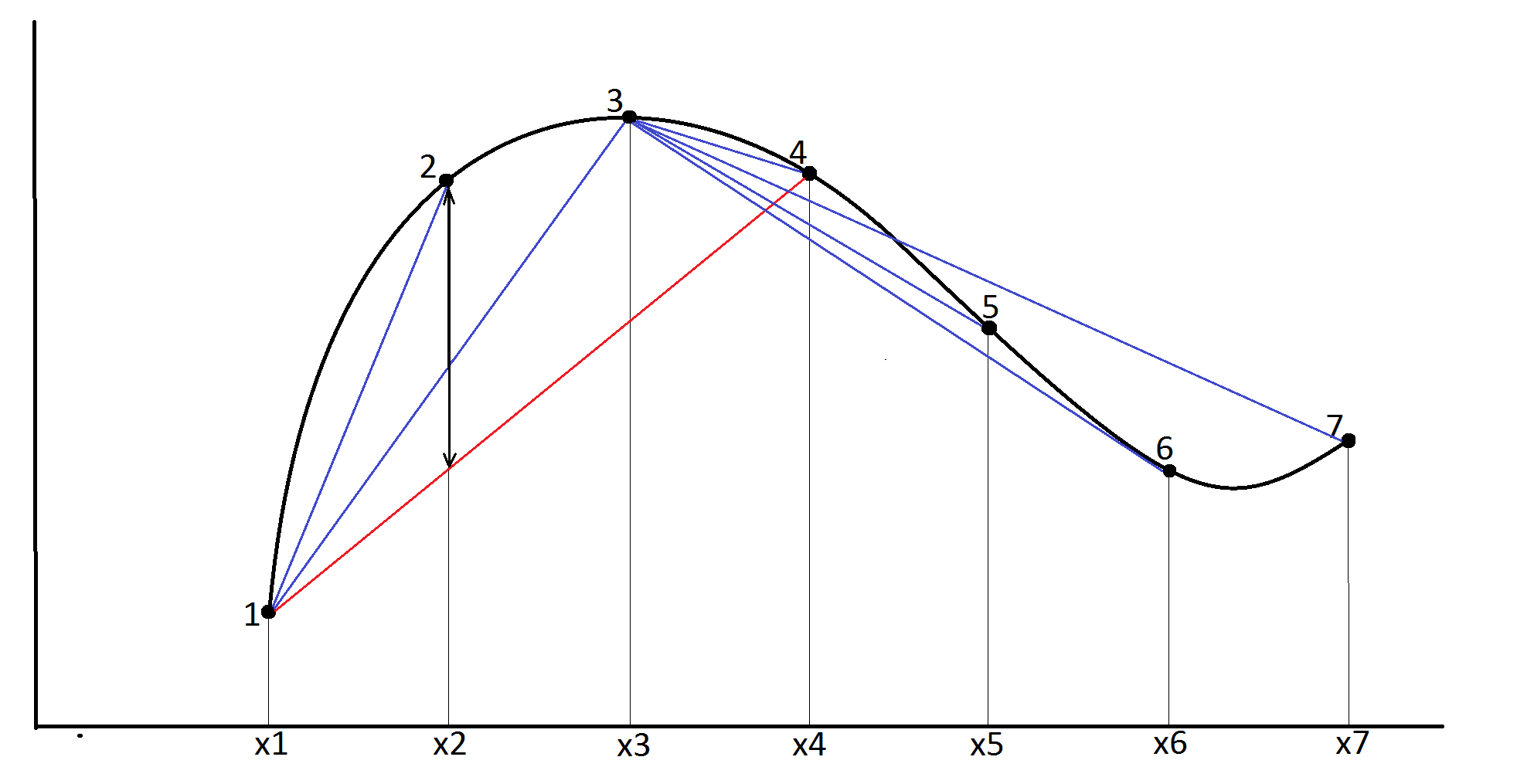 Рисунок 3.На рисунке 4 изображены точки основного массива с достроенными точками в остальных узлах. 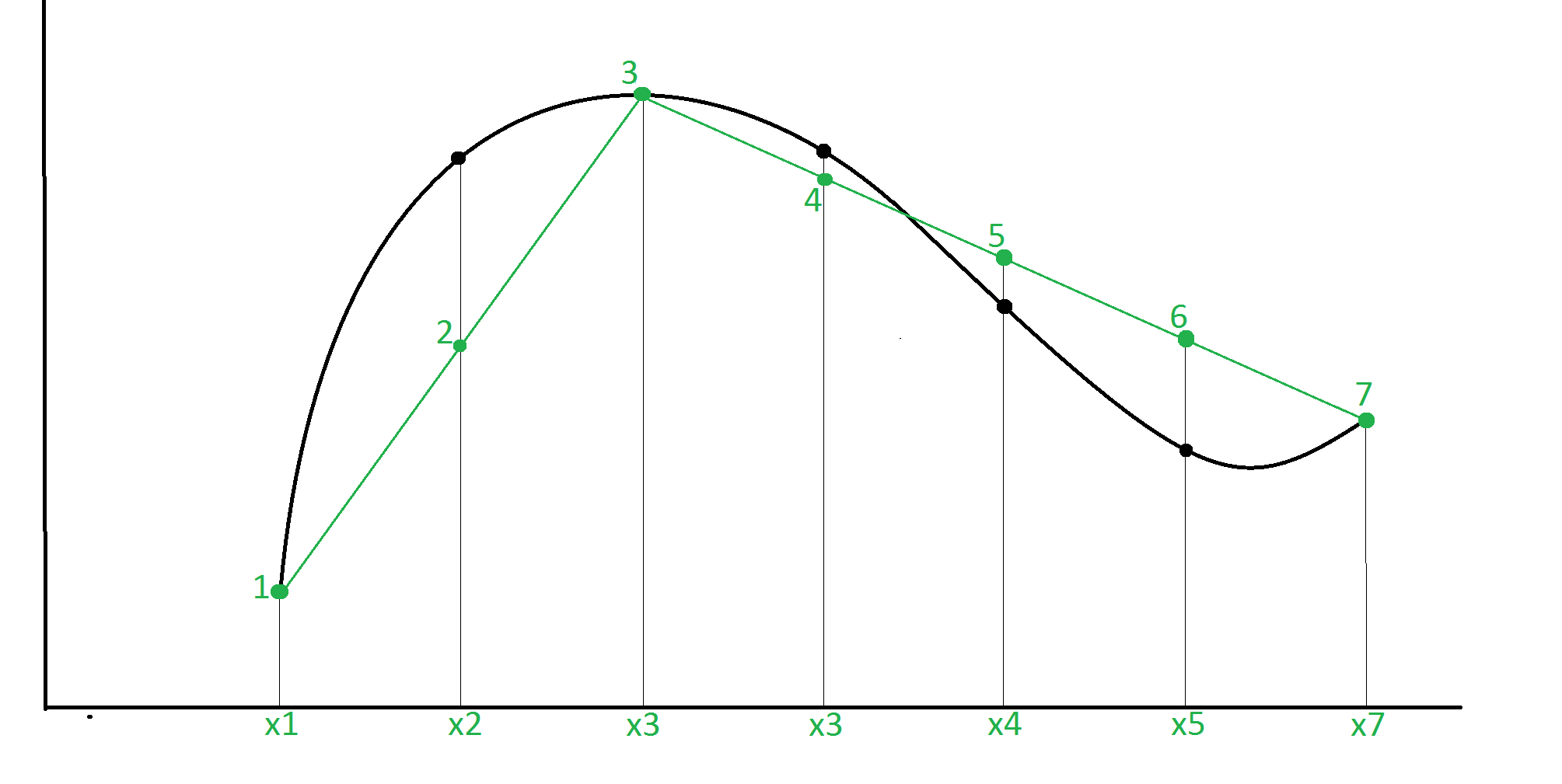 Рисунок 4.То есть изначально в программу вводится аудиофайл формата “*.wav” и погрешность. На выходе мы получаем основной массив, дополнительный массив и вспомогательный массив, хранящий количество ‘‘пропущенных’ узлов для каждого узла из основного массива. Из основного и вспомогательного массивов программа генерирует аудиофайл. Вместе с этим, вспомогательный массив определяет “укрупненную” сетку, соответствующую заданной погрешности (узлы этой сетки соответствуют узлам основного массива). Это “укрупненная” сетка может быть использована для вейвлетного разложения, которое описано в следующих главах.Также программа восстанавливает исходный аудиофайл из трёх вышеописанных массивов. Стоит отметить, что главной целью данной программы является получение ‘‘оптимальной’’ “укрупненной сетки”. В данном контексте, оптимальность определяется тем, как звучит аудиофайл, построенный на данной “укрупненной” сетке. Регулируя погрешность, можно достичь нужное качество у аудиофайла. Целью программы не является достижение минимальных размеров у массивов, из которых генерируется аудиофайл. Программа записывает эти массивы в файлы лишь для того, чтобы можно было оценить насколько меньше узлов содержится в “укрупненной” сетке по сравнению с исходной сеткой.Неклассический вариант вейвлетного разложенияПространство кусочно-линейных сплайновНа интервале (α, β) вещественной оси  рассмотрим сеткуX∶ . . . < x-2 < x-1 < x0 < x1 < x2 . . .Со свойствамиПусть имеется множество двумерных векторов , для которых справедливы соотношенияМножество А называется полной цепочкой векторов.Пусть  Для двухкомпонентной вектор-функции  определим функции , из соотношенийОпределение. Соотношения этого вида называются апроксимационными соотношениями.При t Є (xj, xi+1) отсюда получаемТак что ввиду определения А имеемФиксируя j Є  и полагая i=j и i=j+1, получаемТаким образом, функция ωj (t), определена на всем интервале (α, β), за исключением точек xj, xj+1, xj+2.Определение. Функции ωj (t), полученные из апроксимационных соотношений, называются координатными сплайнами.При  имеет смысл линейная комбинация бесконечного числа этих функцийИбо при каждом фиксированном  имеется не более двух ненулевых слагаемыхРассмотрим линейное пространство , определяемое соотношениемЗдесь символ  означает замыкание в поточечной топологии. Это пространство называется пространством сплайнов первой степени, а элементы этого пространства – сплайнами первой степени. Укрупнение сетки и вложенность пространствЗдесь рассмотрим вложенность пространства непрерывных сплайнов первой степени на “укрупненной” сетке в аналогичное пространство сплайнов на исходной сетке.Для фиксированного  положимИ рассмотрим новую сетку Для  из соотношений, аналогичных соотношениям Получаем непрерывные сплайны первой степени  ; они представляются теми же формулами, как и в предыдущем разделе, с заменой узлов  сетки X на узлы  сетки  :Полагая  аналогично рассмотрим пространствоОчевидно, что для  совпадают с рассмотренными ранее:Кроме того,Тогда вытекает равенствоИтого имеемТеорема. Справедливо включениеКалибровочные соотношенияТеорема. При справедливы следующие тождестваОпределение. Представления координатных сплайнов, ассоциированных с крупной сеткой, в виде линейной комбинации координатных сплайнов, ассоциированных с мелкой сеткой, называются калибровочными соотношениями.Теорема. Справедливы калибровочные соотношения гдеВейвлетное разложение. Формулы реконструкцииВведем функционалы , задавая их формулойРассмотрим оператор P проектирования пространства  на подпространство , задаваемый формулойИ введем оператор Q = I- P, где I – тождественный оператор.Пространством вейвлетов (всплесков) называется пространствоназываемое сплайн-вейвлетным разложением пространства Рассмотрим представление элемента В соответствии с формулами калибровочных соотношений и сплайн-вейвлетного разложения имеем представлениеС другой стороны, справедливо представление u через коэффициенты .Приравнивание правых частей представлений с учетом линейной независимости координатных сплайнов  приводит к соотношениямТакие​ соотношения называются формулами реконструкции.Теорема. Для сплайн-вейвлетного разложения пространства  сплайнов первой степени формулы реконструкции имеют видФормулы декомпозицииПусть теперь известны коэффициенты   по элементам базиса , имеемПоследовательно имеемВводя обозначения , получаемДанные формулы называются формулами декомпозиции.Теорема. Формулы декомпозиции всплескового разложения имеют видЗаключениеРассмотрены основные положения теории вейвлетов, примеры некоторых способов сжатия и восстановления числовых потоков.Рассмотрено использование кусочно-линейной аппроксимации. А также вейвлетное разложение в пространстве кусочно-линейных сплайнов. Сделана программная реализация алгоритмов для звуковых потоков:- Вейвлетное разложение Хаара- Кусочно-линейная аппроксимация по заданной погрешности ПриложениеНиже приведена часть кода, отвечающая за разложение потока. Приложение 1:for i:=0 to numSamples-n dobeginx2:=x1;for j:=0 to n do x1:=x1+abs(DataArray[i+j]);x1:=x1/n;series[1].AddXY(i/SampleRate*1000,x1,'',clBlack);if (t=true) thenbeginseries[2].AddXY(i/SampleRate*1000/2,(x2+x1)/2,'',clBlue);series[3].AddXY(i/SampleRate*1000/2,(x2-x1)/2,'',clBlue);t:=false;endelset:=true;end;Ниже приведена часть описания класса WaveFile, который предназначен для обработки аудиофайлов. Приложение 2:
/**
 * Описан аудиофайл (подразумевается аудиодорожка с её параметрами, а не сам файл).
 * Методы чтения аудиофайла из файла, запись и чтение сэмплов.
 *
 */
public class WaveFile {

    private int INT_SIZE = 4;
    public final int NOT_SPECIFIED = -1;
    public int sampleSize = NOT_SPECIFIED; // размер сэмпла в байтах
    public long framesCount = NOT_SPECIFIED; // количество кадров в файле
    public long dataLength = -1; // размер данных в байтах
    public byte[] data = null;  // массив байт представляющий аудио-данные
    public AudioInputStream ais = null; //поток с аудио-данными
    public AudioFormat af = null; // информация о формате

    /**
     * Создает объект из указанного wave-файла
     *
     * @param file - wave-файл
     * @throws UnsupportedAudioFileException
     * @throws IOException
     */
    public WaveFile(File file) throws UnsupportedAudioFileException, IOException {

        if (!file.exists()) {
            throw new FileNotFoundException(file.getAbsolutePath());
        }

        // получаем поток с аудио-данными
        ais = AudioSystem.getAudioInputStream(file);

        // получаем информацию о формате
        af = ais.getFormat();

        // количество кадров в файле
        framesCount = ais.getFrameLength();

        // размер сэмпла в байтах
        sampleSize = af.getSampleSizeInBits() / 8;

        // размер данных в байтах
        dataLength = framesCount * af.getSampleSizeInBits() * af.getChannels() / 8;

        // читаем в память все данные из файла разом
        data = new byte[(int) dataLength];
        ais.read(data);
    }/**
 * Сохраняет объект WaveFile в стандартный файл формата WAVE
 *
 * @param file - файл, в который будем сохранять
 * @throws IOException
 */
public void saveFile(File file) throws IOException {
    AudioSystem.write(new AudioInputStream(new ByteArrayInputStream(data),
            af, framesCount), AudioFileFormat.Type.WAVE, file);
}

/**
 * Возвращает значение сэмпла по порядковому номеру. Если данные
 * записаны в 2 канала, то учитывается, что сэмплы левого и
 * правого канала чередуются. Например, сэмпл под номером один это
 * первый сэмпл левого канала, сэмпл номер два это первый сэмпл правого
 * канала, сэмпл номер три это второй сэмпл левого канала и т.д..
 *
 * @param sampleNumber - номер сэмпла, начиная с 0
 * @return значение сэмпла
 */
public int getSampleInt(int sampleNumber) {

    int sample = 0;

    if (sampleNumber < 0 || sampleNumber >= data.length / sampleSize) {
        throw new IllegalArgumentException(
                "sample number is can't be < 0 or >= data.length/"
                        + sampleSize);
    }

    // массив байт для представления сэмпла
    byte[] sampleBytes = new byte[sampleSize];

    // читаем из данных байты которые соответствуют
    // указанному номеру сэмпла
    for (int i = 0; i < sampleSize; i++) {
        sample = sample * 256 + data[sampleNumber * sampleSize + i];
    }

    return sample;
}

/**
 * Устанавливает значение сэмпла
 *
 * @param sampleNumber - номер сэмпла
 * @param sampleValue  - значение сэмпла
 */
public void setSampleInt(int sampleNumber, int sampleValue) {
    // последовательно переводим числа в байты
    // и записываем в место, которое соответствует указанному
    // номеру сэмпла
    for (int i = 0; i < sampleSize; i++) {
        int myMod = (int) Math.pow(256,(sampleSize-1 - i));
        data[sampleNumber * sampleSize + i] = (byte) (sampleValue / myMod);
        sampleValue = sampleValue % myMod;
    }
}Ниже приведено описание метода doAproximate и других вспомогательных методов.Приложение 3:
/**
 * Реализует алгоритм аппроксимации данных.
 * Заполняются массивы mainData, secondData, helpRecoverData
 * Заполняются массивы data и aproximateData исходя их этих трёх массивов
 *
 * @param epsilon - епсилон
 */public void doAproximate(int epsilon) {
    int firstPoint = 0; // Левый узел
    int secondPoint = 0; // Правый узел

    // повторяем, пока не дошли до конца потока
    while (firstPoint < data.length - 1) {
        if (secondPoint == data.length) break;
        // рассматриваем новую пару узлов
        secondPoint = firstPoint + 1;
        while (secondPoint < data.length) {
            int i = firstPoint + 1;
            // проверяем погрешность для узлов, которые лежат между правым и левым узлами
            while (i < secondPoint) {
                //вычисляем погрешность
                double delta = abs((data[secondPoint] - data[firstPoint]) * (i - firstPoint) / (secondPoint - firstPoint) - data[i]);
                // поверяем допустима ли погрешность
                if (delta > epsilon)
                    break;
                i++;
            }
            // сюда программа придёт, когда закончится предыдущий while
            // проверка на то, что while закончился, потому что все узлы прошли проверку на погрешность
            if (i == secondPoint)
                // если все узлы прошли проверку, сдвигаем правый узел вправо на один
                secondPoint++;
            else {
                // если хотя бы один узел не прошел проверку, значит нынешний правый узел нам не подходит
                // тогда будем считать что в укрупненную сетку пойдёт пара firstPoint и secondPoint - 1
                // записываем левый узел в основной массив
                mainData.add(data[firstPoint]);
                // записываем все узлы, лежащие между правым и (левым узлом - 1) в дополнительный массив
                for (int j = firstPoint + 1; j < secondPoint - 1; j++) {
                    secondData.add(data[j]);
                }
                // записываем количество узлов, которые мы записали в дополнительный массив, в вспомогательный массив
                helpRecoverData.add( secondPoint - firstPoint - 2);

                // сдвигаем оба узла на место того правого узла, который нам подходит
                secondPoint = secondPoint - 1;
                firstPoint = secondPoint;
                break;
            }
        }
    }

    // Восстанавливаем массив данных из массивов mainData, secondData, helpRecoverData
    doRestore();

    // Достраиваем узлы ломаной исходя из массивов mainData, helpRecoverData
    doFinish();
}

/**
 * Восстанавливаем массив данных data из массивов mainData, secondData, helpRecoverData
 *
 */
public void doRestore(){
    int n = -1; // указатель на текущую позицию в массиве
    int num; // количество пропущенных узлов

    // проходим по всем узлам из основного массива
    for (int i = 0; i < mainData.size(); i++) {
        // сдвигаем указатель на один
        n = n + 1;
        // записываем узел из основного массива
        data[n] = (int) mainData.get(i);
        // считываем сколько узлов было пропущено между этим узлом из основного массива и следующим
        num = (int) helpRecoverData.get(i);
        //считываем эти узлы из дополнительного массива
        for (int j = n - i; j < n - i + num; j++) {
            data[j + i + 1] = (int) secondData.get(j);
        }
        // сдвигаем указатель на количество пропущенных узлов
        n = n + num;
    }
}


/**
 * Достраиваем узлы ломаной. Генерируем поток исходя из массивов mainData, helpRecoverData
 *
 */
public void doFinish(){
    int n = 0; // указатель на текущую позицию в массиве
    int num; // количество пропущенных узлов
    int secondPoint = 0, firstPoint; // левый и правый узлы

    // проходим по всем узлам из основного массива
    for (int i = 0; i < mainData.size() - 1; i++) {
        // считываем сколько узлов было пропущено между этим узлом из основного массива и следующим
        num = (int) helpRecoverData.get(i);
        // считываем правый узел
        secondPoint = (int) mainData.get(i+1);
        // считываем левый узел
        firstPoint = (int) mainData.get(i);
        // записываем правый узел
        aproximateData[n] = firstPoint;
        // достраиваем все узлы между правым и левым узлами и последовательно записываем их
        for (int j = 0; j < num; j++) {
            aproximateData[n + j + 1] = (secondPoint - firstPoint) * (j+1) / num;
        }
        // сдвигаем указатель на количество пропущенных узлов + 1
        n = n + num + 1;
    }
    // записываем последний узел
    aproximateData[n] = secondPoint;
}Список литературыДемьянович Ю.К., Ходаковский В.А. Введение в вейвлеты. 2007.Демьянович Ю.К., Зимин А.В. О всплесковом разложении сплайнов эрмитова типа// Сб. Проблемы математического анализа, 2007. Т.35, С.33-45